Bik pasme limuzin »NELO«L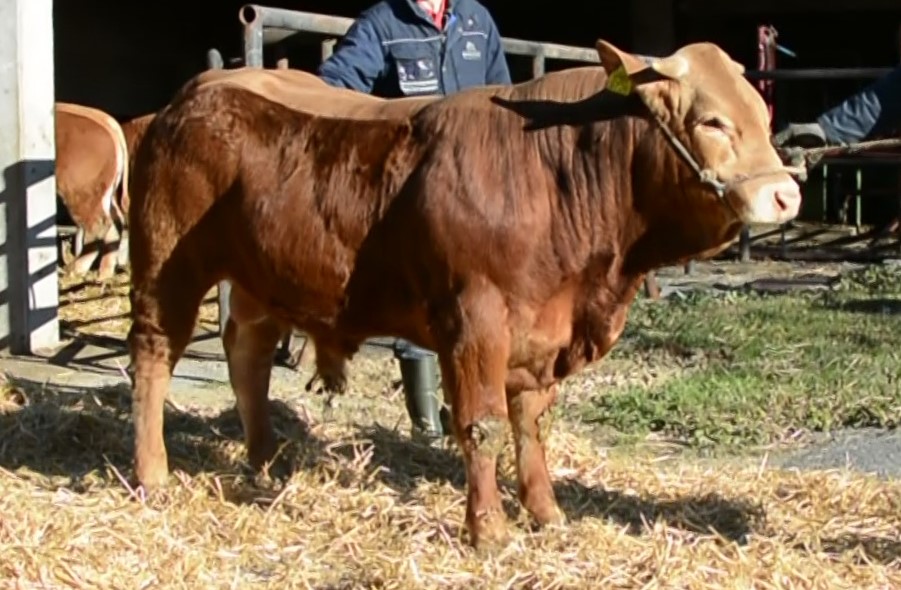 SI 35489726 NELO, roj.: 08.01.2023, rej.: Slavica Krmelj, Stržišče, kat.: PP-PJe potomec francoskega bika Nelomba, po materini strani pa uvoženega francoskega bika Flamanta. Bika odlikujejo visoki dnevni prirasti v času pred vstopom v vzrejališče. V času testa je dosegal nekoliko nižje dnevne priraste. Je srednjega okvirja in ga na osnovi njegovih lastnosti uvrščamo v pitovni tip bikov.VIDEOMasa na dan (kg)Masa na dan (kg)Masa na dan (kg)Masa na dan (kg)Masa na dan (kg)Prirast (g/dan)Prirast (g/dan)Prirast (g/dan)Prirast (g/dan)TestRoj.902102403650-900-21090-2100-365240-3655131333044712481086941Lastnosti zunanjostiLastnosti zunanjostiOmišičenost60Velikost skeleta67Pasemske lastnosti70Funkcionalne lastnosti60